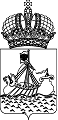 РАСПОРЯЖЕНИЕГУБЕРНАТОРА КОСТРОМСКОЙ ОБЛАСТИот «15» декабря 2016 г.  №854-рг. КостромаО присуждении областных премий по поддержке талантливой молодежиВ соответствии с постановлением губернатора Костромской области                  от 7 июня 2010 года № 122 «Об областных премиях по поддержке талантливой молодежи», протоколом заседания региональной конкурсной комиссии                      для организационно-технического обеспечения работ по выдвижению кандидатов на присуждение областных премий по поддержке талантливой молодежи от 24 ноября 2016 года № 2:1. Присудить:1) областные премии по поддержке талантливой молодежи в сфере социально значимой и общественной деятельности имени Анатолия Николаевича Лутошкина по 30 000 рублей каждому из следующих лауреатов:Васильевой Анастасии Сергеевне – победителю XII областного конкурса для обучающихся профессиональных образовательных организаций Костромской области «Арт-Профи Форум»;Комаровой Ксении Дмитриевне – победителю областного конкурса лидеров и руководителей детских и молодежных общественных объединений                        «Лидер XXI века» (номинация: «Лидеры детских и молодежных общественных объединений»);Потехину Александру Владимировичу - победителю областного конкурса «Студент года»;Рогачеву Даниилу Александровичу – победителю регионального этапа Всероссийского конкурса социальной рекламы «Новый взгляд»;Семенову Роману Олеговичу - победителю областного конкурса «Смотр молодежного самоуправления»;2) областные премии по поддержке талантливой молодежи в сфере научно-технического творчества и учебно-исследовательской деятельности имени Федора Васильевича Чижова по 30 000 рублей каждому из следующих лауреатов:Гречухиной Виктории Дмитриевне – победителю регионального фестиваля «От истоков к современности»; Михайлову Юрию Львовичу – победителю региональной выставки-конкурса научно-технических работ, изобретений, современных разработок и рационализаторских проектов «Инновационный потенциал молодежи Костромской области»;Сорокину Максиму Сергеевичу – победителю региональной выставки-конкурса научно-технических работ, изобретений, современных разработок и рационализаторских проектов «Инновационный потенциал молодежи Костромской области»;Ефимову Никите Андреевичу – победителю девятнадцатой областной научной конференции для молодежи и школьников «Шаг в будущее»;Шавитовой Анастасии Алексеевне – победителю регионального конкурса исследовательских краеведческих работ обучающихся, участников областной туристско-краеведческой программы «Без истока – нет реки»;3) областные премии по поддержке талантливой молодежи в сфере любительского спорта имени Олимпийского чемпиона Александра Вячеславовича Голубева по 30 000 рублей каждому из следующих лауреатов:Смирнову Дмитрию Сергеевичу – победителю XV летних спортивных игр Костромской области на призы губернатора области;Абрамовскому Дмитрию Олеговичу – победителю чемпионата и первенства Костромской области по боксу (мужчины, женщины, юниоры, юниорки, юноши);Айрих Аните Сергеевне — победителю XIV зимних спортивных игр Костромской области на призы губернатора области;Москвину Кристину Александровну — победителю первенства Костромской области по легкой атлетике;Арамянц Жореса Эдуардовича — победителю чемпионата и первенства Костромской области по вольной борьбе;4) областные премии по поддержке талантливой молодежи                                     в сфере художественного творчества имени Ирины Аркадьевны Аркадьевой               по 30 000 рублей каждому из следующих лауреатов:Горшкову Никите Дмитриевичу – победителю ежегодного областного открытого фестиваля-конкурса «Вифлеемская звезда»;Молодкиной Дарье Александровне – победителю открытого регионального конкурса юных исполнителей на духовых и ударных инструментах;Вайсман Алисе Максимовне – победителю ежегодного областного открытого фестиваля-конкурса «Вифлеемская звезда»;Бадтиеву Роману Феликсовичу – победителю ежегодного областного открытого фестиваля-конкурса «Вифлеемская звезда»Волковой Анастасии Владимировне – победителю региональной выставки-конкурса академических работ учащихся детских художественных школ и художественных отделений детских школ искусств «ПЛЕНЭР».2. Комитету по делам молодежи Костромской области организовать торжественную церемонию вручения именных дипломов победителям областных мероприятий, награжденных федеральными и областными премиями по поддержке талантливой молодежи.3. Контроль за выполнением настоящего распоряжения возложить на заместителя губернатора Костромской области, координирующего работу по вопросам реализации государственной и выработке региональной молодежной политики.4. Настоящее распоряжение вступает в силу со дня его подписания.Губернатор областиС. Ситников